                            Российская Федерация          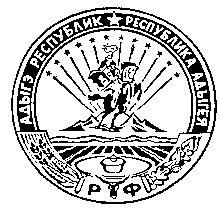 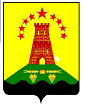                               Республика Адыгея                        Совет народных депутатов                     муниципального образования               «Дукмасовское сельское поселение»х.Дукмасов                                                                                                          12.10.2012г.                                                                                                                  № 216РЕШЕНИЕ                  Пятьдесят первой сессии второго созыва Совета народных депутатовмуниципального образования «Дукмасовское сельское поселение»            О проекте решения Совета народных депутатов муниципального образования «Дукмасовское сельское поселение» «О бюджете муниципального образования «Дукмасовское сельское поселение»                    на 2013 год и проведении по нему публичных слушаний»     1. Одобрить проект решения Совета народных депутатов муниципального образования  «Дукмасовское сельское поселение» «О бюджете муниципального образования  «Дукмасовское сельское поселение» на 2013 год» (далее по тексту – проект решения). Приложение № 12. Обнародовать проект решения Совета народных депутатов муниципального образования  «Дукмасовское сельское поселение» «О бюджете муниципального образования  «Дукмасовское сельское поселение» на 2013 год» в газете «Заря».3. В целях организации работы по учету предложений граждан по проекту решения создать рабочую группу численностью 3 человека в составе, согласно  приложению                 № 2 к настоящему решению. 4. Установить, что предложения граждан по проекту решения принимаются в письменном виде рабочей группой с 12 октября по 15 ноября 2012года по адресу: х.Дукмасов, ул.Ушанева, 17 с 9-00 до 17-00 часов ежедневно.5. Для  обсуждения проекта решения с участием жителей руководителю рабочей группы, указанной в пункте 3 настоящего решения, организовать проведение публичных слушаний 16 ноября 2012 года в 11-00 часов в административном здании            по адресу:  х.Дукмасов, ул.Ушанева, 176. Настоящее решение подлежит одновременному обнародованию с проектом решения Совета народных депутатов муниципального образования «Дукмасовское сельское поселение» «О бюджете муниципального образования  «Дукмасовское сельское поселе-ние» на 2013год» и вступает в силу со дня его официального обнародования на официальном стенде в муниципальном образовании «Дукмасовское сельское поселение».    Глава муниципального образования    "Дукмасовское сельское поселение"                                             В.П.Шикенин                                                                                     Приложение №1                                                                                                                                   к решению Совета народных депутатов                                                                                              муниципального образования                                                                                                            «Дукмасовское сельское поселение»                                                                                      № 216  от 12.10.2012 г.П Р О Е К Т    Б Ю Д ЖЕ Т Амуниципального образования « Дукмасовское сельское поселение»  на 2013 годСтатья 1. Основные характеристики  бюджета муниципального образования «Дукмасовское сельское поселение»Утвердить основные характеристики  бюджета муниципального образования «Дукмасовское сельское поселение» на 2013 год;1)          Прогнозируемый общий объем доходов бюджета муниципального образования «Дукмасовское сельское поселение» в сумме 3581,4  тыс.2)          Общий объем расходов бюджета муниципального образования  «Дукмасовское сельское поселение» в сумме 3581,4 тыс. рублей; Статья  2. Доходы  бюджета муниципального образования «Дукмасовское сельское    поселение»                   1.     Утвердить поступления  доходов в бюджет муниципального образования «Дукмасовское сельское поселение» в 2013 году согласно приложению № 5 .2.                          Доходы  бюджета муниципального образования «Дукмасовское сельское поселение», поступающие в 2013 году, формируются за счет:1) доходов от уплаты налогов, сборов и неналоговых доходов - в соответствии с нормативами отчислений согласно Бюджетному кодексу Российской Федерации с учетом Закона Республики Адыгея «О нормативах распределения из республиканского бюджета Республики Адыгея отдельных федеральных и региональных налогов и сборов, налогов, предусмотренных специальными налоговыми режимами» (приложение №3);2) налога на доходы физических лиц, который распределяется между уровнями бюджетной системы Республики Адыгея по следующим нормативам:а) в республиканский бюджет Республики Адыгея - 60 процентов,б) в бюджет муниципального района - 30 процентов,в) в бюджеты сельских поселений – 10 процентов;3) доходов от уплаты федеральных и региональных налогов и сборов (в части погашения задолженности прошлых лет по отдельным видам налогов, а также в части погашения задолженности по отмененным налогам и сборам) - в соответствии с нормативами отчислений согласно приложению № 3-а ;4) неналоговых доходов - в соответствии с нормативами отчислений согласно приложению № 4-а ;5) безвозмездных поступлений.3.                           Установить, что средства, поступающие на лицевые счета получателей средств  бюджета МО «Дукмасовское сельское поселение» в погашение дебиторской задолженности             прошлых лет, подлежат обязательному перечислению в полном объеме в доходы бюджета муниципального образования  «Дукмасовское сельское поселение».4.                           Установить, что в 2013 году доходы от сдачи в аренду имущества, находящегося в собственности МО «Дукмасовское сельское поселение», в полном объеме учитываются в доходах  бюджета МО «Дукмасовское сельское поселение».Статья 3. Главные администраторы доходов бюджета МО «Дукмасовское сельское поселение»1. Закрепить источники доходов бюджета муниципального образования  «Дукмасовское сельское поселение» за главным администратором доходов  бюджета  муниципального образования  «Дукмасовское сельское поселение» -  согласно приложению № 5 .1.                                             Утвердить перечень главных администраторов доходов  бюджета муниципального образования  «Дукмасовское сельское поселение» - органов государственной власти Российской Федерации согласно приложению № 2 в соответствии с законодательством Российской Федерации.            2.Утвердить перечень главных администраторов доходов, поступающих из федерального бюджета, – органов государственной власти Республики Адыгея согласно приложению № 1.              3.                    В случае изменения в 2013 году состава и (или) функций главных администраторов доходов бюджета МО «Дукмасовское сельское поселение» администрация  МО «Дукмасовское сельское поселение» вправе вносить соответствующие изменения в состав закрепленных за ними кодов классификации доходов бюджетов Российской Федерации с последующим внесением изменений в настоящие решение.Статья 4. Особенности использования средств, получаемых от предпринимательской и  иной приносящей доход деятельности.1.                                 Средства в валюте Российской Федерации, полученные от приносящей доход деятельности, учитываются на лицевых счетах, открытых им в территориальных отделениях Федерального казначейства, и расходуются бюджетными учреждениями в соответствии с  разрешениями (разрешениями), оформленными главными распорядителями (распорядителями) средств бюджета МО «Дукмасовское сельское поселение» в установленном порядке, и сметами доходов и расходов по приносящей доход деятельности, утвержденными в порядке, определяемом главными распорядителями средств бюджета МО «Дукмасовское сельское поселение», в пределах остатков средств на их лицевых счетах, если иное не предусмотрено настоящим решением.2.    Средства, полученные от приносящей доход деятельности, не могут направляться на создание других организаций, покупку ценных бумаг и размещаться на депозиты в кредитных организациях.3. Установить, что заключение и оплата договоров, исполнение которых осуществляется за счет средств от предпринимательской и иной приносящей доход деятельности, производится в пределах утвержденных ими смет доходов и расходов.4. Средства в валюте Российской Федерации, поступающие во временное распоряжение  в соответствии с законодательными и иными нормативными правовыми актами, учитываются на лицевых счетах, открытых им в территориальных отделениях Федерального казначейства.5. Установить, что открытие счетов в учреждениях Центрального банка Российской Федерации и кредитных организациях для учета операций со средствами бюджета МО «Дукмасовское сельское поселение»  муниципальными учреждениями, находящимися в ведении главных распорядителей средств бюджета МО «Дукмасовское сельское поселение», не допускается.Статья 5. Бюджетные ассигнования бюджета МО «Дукмасовское сельское поселение» на 2013 год1.                           Утвердить в пределах общего объема расходов, утвержденного  статьей 1 настоящего решения, распределение ассигнований из бюджета МО «Дукмасовское сельское поселение» на 2013 год по разделам и подразделам, целевым статьям и видам расходов функциональной классификации расходов бюджетов Российской Федерации согласно приложению № 6,7 .2.                           Утвердить ведомственную структуру расходов бюджета МО «Дукмасовское сельское поселение» на 2013 год  согласно приложению № 8Статья 6. Осуществление расходов, не предусмотренных бюджетом МО «Дукмасовское сельское поселение»1.                          Нормативные правовые акты МО «Дукмасовское сельское поселение», влекущие дополнительные расходы за счет средств  бюджета МО «Дукмасовское сельское поселение»  на 2013 год, а также сокращающие его доходную базу, реализуются и применяются только при наличии соответствующих источников дополнительных поступлений в  бюджет МО «Дукмасовское сельское поселение» и (или) при сокращении расходов по конкретным статьям  бюджета МО «Дукмасовское сельское поселение» на 2013 год после внесения соответствующих изменений в настоящее решение.2.                          В случае противоречия настоящему решению положений нормативных правовых актов МО «Дукмасовское сельское поселение», устанавливающих бюджетные обязательства, реализация которых обеспечивается из средств бюджета МО «Дукмасовское сельское поселение», применяется настоящее решение.3.                          В случае, если реализация нормативного правового акта МО «Дукмасовское сельское поселение» обеспечена источниками финансирования в бюджете МО «Дукмасовское сельское поселение» на 2013 год частично (не в полной мере), то такой акт реализуется и применяется в пределах средств, предусмотренных настоящим решением.Статья  7. Особенности использования бюджетных ассигнований по обеспечению деятельности органов муниципальной властиАдминистрация МО «Дукмасовское сельское поселение» не вправе принимать решения, приводящие к увеличению в 2013 году штатной численности муниципальных служащих , за исключением случаев принятия решений о наделении исполнительных органов муниципальной власти МО «Дукмасовское сельское поселение» дополнительными полномочиями.Статья 8. Межбюджетные трансферты .1. Утвердить объем субвенций  МО «Дукмасовское сельское поселение» в сумме 132,7 тыс.руб. из районного фонда компенсаций на 2013 год поселениям на осуществление первичного воинского учета на территориях, где отсутствуют военные комиссариаты .2. Установить, что в 2013 году при передаче межбюджетных трансфертов из бюджета муниципального района в бюджет поселения, операции с указанными межбюджетными трансфертами учитываются на лицевые счета открытых получателями средств бюджета поселения в территориальных органах Федерального казначейства.Статья  9. Условия предоставления межбюджетных трансфертов из районного бюджета МО «Шовгеновский район» в  бюджет  поселения.Межбюджетные трансферты из районного бюджета МО «Шовгеновский район» бюджету сельского поселения (за исключением субвенций) предоставляются при условии соблюдения соответствующими органами местного самоуправления бюджетного законодательства Российской Федерации и законодательства Российской Федерации о налогах и сборах.Статья  10. Бюджетные кредиты.      Установить плату за пользование бюджетными кредитами:1)                       на покрытие временных кассовых разрывов, возникающих при исполнении местных бюджетов, - в размере одной четвертой ставки рефинансирования Центрального банка Российской Федерации, действующей на день заключения соглашения о предоставлении бюджетного кредита;2)                       на осуществление мероприятий, связанных с ликвидацией последствий стихийных бедствий, - по ставке 0 процентов.Статья 13. Особенности исполнения денежных требований по обязательствам перед МО «Дукмасовское сельское поселение»1.                                Установить, что средства, поступающие от возврата предоставленных на возвратной и возмездной основе средств бюджета  МО «Дукмасовское  сельское поселение», в том числе бюджетных ссуд и бюджетных кредитов,  зачисляются в бюджет МО «Дукмасовское сельское поселение»».             2.                   Установить, что при нарушении сроков возврата и (или) использовании не по целевому назначению средств бюджета МО «Дукмасовское сельское поселение», предоставленных на возвратной основе суммы средств, подлежащие перечислению (взысканию) в бюджет  МО «Шовгеновский район»:1)                         удерживаются за счет доходов, подлежащих зачислению в  порядке, установленном администрацией  МО «Шовгеновский район»;2)                         взыскиваются путем обращения взыскания на средства, предусмотренные для перечисления в местные бюджеты (за исключением субвенций  местным бюджетам), в порядке, установленном администрацией  МО «Дукмасовское сельское поселение».Статья  14. Внутренний долг МО «Дукмасовское сельское поселение»1.                           Установить верхний предел внутреннего долга МО «Дукмасовское сельское поселение» на 1 января 2011 года в сумме, соответствующей 50 процентам утвержденного общего годового объема доходов бюджета МО «Дукмасовское сельское поселение» без учета  утвержденного объема безвозмездных поступлений и поступлений налоговых доходов по дополнительным нормативам отчислений, в соответствии со структурой муниципального  внутреннего долга МО «Дукмасовское сельское поселение» .2.                           Установить предельный объем расходов на обслуживание муниципального внутреннего долга МО «Дукмасовское сельское поселение» на 2013 год в  размере 10 процентов от объема расходов бюджета МО «Дукмасовское сельское поселение» в 2011 году, за исключением объема расходов, которые осуществляются за счет субвенций, предоставляемых из бюджетов бюджетной системы Российской Федерации.Статья 15. Муниципальные внутренние  заимствования МО «Дукмасовское сельское поселение»1.                          Администрация  МО «Шовгеновский район» вправе осуществлять государственные внутренние заимствования с целью:1)         финансирования дефицита бюджета МО «Дукмасовское сельское поселение»;2)       погашения муниципальных долговых обязательств;3)       покрытия временных кассовых разрывов, возникающих при исполнении бюджета МО «Дукмасовское сельское поселение»Глава муниципального образования                                                                                                                                   «Дукмасовское сельское поселение»                                                        В.П.Шикенин   х.Дукмасов«12» октября 2012 г.                                                                                                     Приложение № 2                                                                                  к решению Совета народных депутатовмуниципального образования                                                                                 «Дукмасовское сельское поселение»                                                                                  № 216 от 12.10.2012г.                                       рабочая группа     по учету предложений граждан по проекту решения1. Францева Галина Васильевна – руководитель рабочей группы,2. Шуова Ирина Кимовна              - финансист администрации муниципального                                                              образования  «Дукмасовское сельское поселение»,3. Дубовик Людмила Николаевна – специалист  по доходам администрации                                                             муниципального образования  «Дукмасовское сельское                                                             поселение».Глава муниципального образования "Дукмасовское сельское поселение"                                             В.П.Шикенин